ROTINA DO TRABALHO PEDAGÓGICO (BERÇÁRIO I-B) - Profª JOYCE>    Data: 20/07 a 24/07 de 2020E.M.E.I. Municipal “Emily de Oliveira Silva”ATIVIDADE DOMICILIARSEGUNDA-FEIRATERÇA-FEIRAQUARTA-FEIRAQUINTA-FEIRASEXTA-FEIRA*** BERÇÁRIO I-B* VÍDEO: MÚSICA: GOTINHA EM GOTINHA-PALAVRA CANTADAhttps://youtu.be/N9cwDz45_ik(VOU POSTAR NO GRUPO)* ATIVIDADE PRÁTICA- ATIVIDADE PINTURA COM ÁGUA:PARA ESSA ATIVIDADE VAI PRECISAR DE UMA CASILHA COM ÁGUA, COTONETE OU PINCEL E UMA FOLHA DE PAPEL.PEGUE UMA VASILHA COLOQUE UM POUCO DE ÁGUA,  DÊ  O COTONETE OU O PINCEL (SE NÃO TIVER NENHUM DOS DOIS EM CASA PODE SER COM O DEDO) PARA A CRIANÇA E AJUDE-A DESENHAR NO PAPEL. 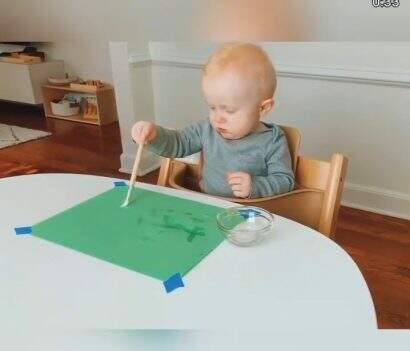 *** BERÇÁRIO I-B* VÍDEO: HISTÓRIA: CAMILÃO, O COMILÃO - VARAL DE HISTÓRIAhttps://youtu.be/TGjTjvojGtE(VOU POSTAR NO GRUPO)* ATIVIDADE PRÁTICA- EXPERIMENTANDO SABORES:PEGUE ALGUMAS COMIDAS COM DIFERENTES GOSTOS E TEXTURAS, COMO POR EXEMPLO: BOLO (DOCE), BISCOITO (SALGADO), MORANGO (AZEDO), LEGUMES, ETC, O QUE TIVER EM CASA E OFEREÇA PARA SUA CRIANÇA EXPERIMENTAR, SEMPRE FALANDO O NOME DO ALIMENTO, A COR E COMO É GOSTOSO INCENTIVANDO A EXPERIMENTAR O NOVO.ESSA ATIVIDADE VAI TRABALHAR CORES, SABORES E TEXTURAS.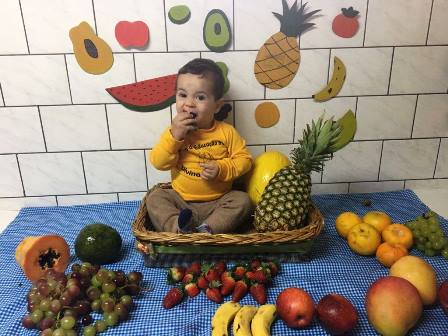 *** BERÇÁRIO I-B* VÍDEO: MÚSICA; BALÃO MÁGICO - SUPERFANTÁSTICOhttps://youtu.be/Pia8EBfzhF8 (VOU POSTAR NO GRUPO)* ATIVIDADE PRÁTICA- BOLINHA NA FITAESSA ATIVIDADE VAI PRECISAR DE FITA E BOLINHAS, SE NÃO TIVER BOLINHAS PODE FAZER BOLINHAS DE PAPEL.PASSE A FITA NO PORTAL DA PORTA OU EM VOLTA DE ALGUMA COISA ALTA PARA QUE A CRIANÇA POSSA FICAR EM PÉ PARA TIRAR AS BOLINHAS. AS CRIANÇAS VÃO GOSTAR MUITO DESTA BRINCADEIRA.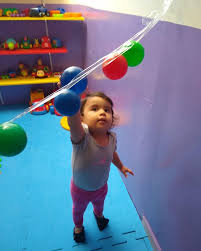 *** BERÇÁRIO I-B* VÍDEO: “MÚSICA; CONHEÇO UM JACARÉ”MÚSICA CANTADA PELA PROFª JOYCEhttps://youtu.be/izC1FbMxnbs(VOU POSTAR NO GRUPO)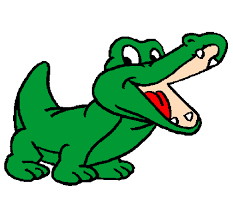 *ATIVIDADE PRÁTICA- COLOCAR A MÚSICA TOCAR E IR FALANDO E MOSTRANDO PARA A CRIANÇA AS PARTES DO CORPO.*** BERÇÁRIO I-B* VÍDEO: HISTÓRIA; A BAGUNÇA DOS BRINQUEDOS – CORDEL PARA AS CRIANÇAShttps://youtu.be/r1gbbpLGDOU(VOU POSTAR NO GRUPO)* ATIVIDADE PRÁTICA- BRINQUEDOS PREFERIDOSESCOLHER UM LUGAR NA CASA QUE A CRIANÇA POSSA BRINCAR A VONTADE E OFECER SEUS BRINQUEDOS PREFERIDOS.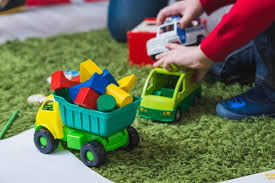 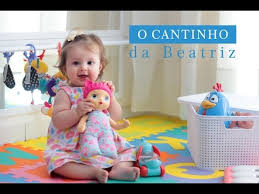 